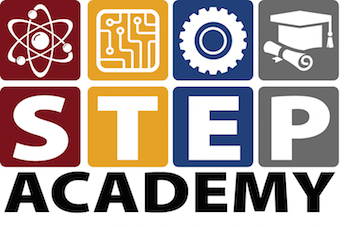 STEP ACADEMYScience, Technology, and Engineering Preparatory AcademyBoard of Directors MeetingMonday, December 19th 2022 5:30-6:30 P.M.STEP ACADEMY’s Campus (Via Zoom)835 5th St E.St Paul, MN 551065:30 P.M. 	CALL TO ORDER, Welcome, and Roll Call: Board Chair5:35 PM 	CONFLICT OF INTEREST CHECK5:40 P.M         APPROVAL OF THE AGENDA5:45 P.M. 	APPROVAL OF MINUTES from November 21st  2022 Board Meeting 5:50 P.M. 	PUBLIC COMMENTS.5:55 P.M	OCTOBER  2022 FINANCIAL REPORTS.  Designs for Learning 6:30 P.M 	 ADJOURNMENT